- 信息分三部分 -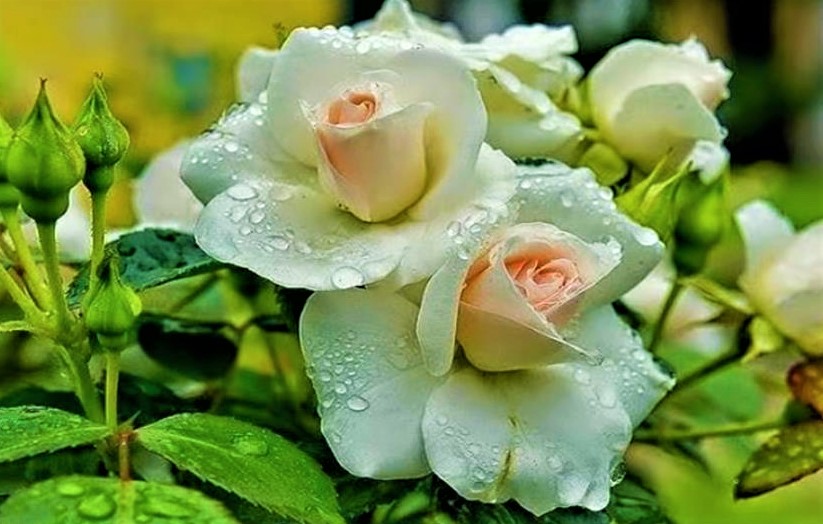 内心转变为个人不显眼的 天生聪慧的众生- 第三部分 -信息主题。 从耶稣的尘世生活中描述了内心对全新的天体知识的艰难接受。通过属于我是爱协会的爱的精神与众生沟通的可能性。一个人在祈祷中吸引什么样的能量，当他有一个上帝之灵或来自我是爱的结合的天人的个人形象。邪恶的地球人驱使领导人以及媒体从业人员歪曲事实，倍加胁迫，煽动恐惧。爱的精神对超越的高级生命的象形指示如何能刺激精神停滞或负担沉重的灵魂返回天堂。这就是为什么只有通过谦卑和诚实，才能从上帝的精神中释放出克服错误的能量，流向天外之人，以弥补其公认的错误。哪种生活方式能让我们直接进入天国的存在。延续信息。现在我的爱的精神又回到了之前的一段启示，在这段启示中，我向你们描述了耶稣是如何从他的先人那里第一次听到他是什么天国的血统。当耶稣基督从原初的父亲那里听到关于他的天国创造的新知识后，他陷入了怀疑，不得不在较长时间内忍受灵魂的挣扎。在这段时间里，他不再想知道灵感的事，因为他认为是一个相反的精神给了他。但他不想把心里的祷告放在一边，因为他的灵魂一直给他这样做的冲动。他不再向原来的父亲祈祷，而只是向一个他看不见的上帝的天体祈祷。有一次，他回到了自己的内心深处，听到了上帝的内心话。然后他听到了我，爱的普遍精神，就在灵感的开始，他感觉到在他的内在光明意识中流动的能量比他与他的祖先在自己体内听到的更强，所以他相信我的爱的传递。我非常温和仔细地解释给他听，他不应该拒绝他的原始父亲的知识，因为他确实是由他的原始父母创造的第一生命，他是无数被创造的天体第一生命中的一个。 在他思考我的启示的一段时间后，他再次转向我，天体原始太阳中的普爱精神，几个月后，我才得以向他解释，他与许多天体计划中的救赎生命一起从天体中走出来，以拯救被深度堕落的生命的毁灭，这些生命被他们的精神错觉所驱使。更重要的是，在他被原始父母创造后，与他们、他的天国双子和我这个爱的精神一起，他属于天国的我爱联盟。我只是以一种含蓄的方式向他解释了为什么天人在天人中建立了爱的联盟。我忍住了进一步的解释，因为否则他就会在精神上承受不住。另一方面，他存在于上层和潜意识中的有限的词汇和语言，不允许对生命的天道原则进行更详细的描述。但是，他的天体也不是为了深刻的律法启示而化身，而是表面上为了与救赎的天体计划众生一起完成对受造物的救赎。 我还向他解释了为什么他的创造之母与她的女儿和儿子们一起去天外陨落的世界，在那里只停留了很短的时间，在他（耶稣）在地球上的时候已经在回家的路上了，在天国的光墙前不久，她的光意识也在那里。 这是耶稣在地上生活的一个小插曲，他不仅要应付外部的障碍，还要应付内在的精神挑战和灵魂的挣扎，特别是当他听到关于内在话语的新的天国知识时，在他之前在地上没有人知道，此外，还与犹太宗教教义相悖。 现在我正试图向你介绍天人合一的沟通可能性，以便你能更好地理解你意识中的这个过程。经过天体投票，属于我爱与我结合的生命，他们是创造的父母和基督与他的双重，被给予机会通过我的创造意识与天外的生命沟通。 我曾让天人向落在天外世界的空灵或合并的生命解释，他们生活在有其他法律规则的星球上，如果他们想听到我或来自天人合一的爱通过我在他们体内的全部意识的生命，那么他们应该与我保持一致，并在很大程度上与高贵的天人品质生活了一段时间，因为他们应该有一个灵魂的高振动来接收。 真的，当一个爱的盟约存在通过我的天体全意识以图像语言向天体外的存在传达自己时，那么这个过程的发生是没有自我代表和自我意愿的沟通，是与天体法则统一的。我们与所有天人一起将我是爱的结合纳入天人的基本法则，从那时起，我被允许为所有被造物的生命管理这个。 由于天体中的民主投票，被造物的父母和具有双重性的基督不能直接将神圣的图画语言从自己身上传给天外生命，但他们有可能通过天体原始中心太阳中的我的神圣意识向他们传递信息。这意味着他们通过我的非个人的神性存在在我是中说话。 在这一点上，我想向你们指出，向你们描述属于我爱联盟的生命的交流方法是非常困难的，因为你们三维的人类意识很难第一次掌握这个过程。我也很难向你们详细揭示这个天国的过程，因为这绝对需要信使不仅在精神上，而且在人体细胞振动上特别高。也就是说，他的脑细胞应该完全被我的爱的精神所照亮，并且高度振动活跃，以便能够全面地再现我的爱的精神的困难描述。不幸的是，这在今天并不适用于他，因为这是很理想的。但无论如何，我将尝试只向你描述这个过程的要点，并限制自己向你透露有关细节。 当一个传道者全心全意向创造的父母或基督祈祷，或与他们进行亲密的对话并接受内在的话语，那么他就会听到来自我是爱的结合体的生命的名字，他已经与之建立了联系。这只是因为，由于宗教传统，这个名字被储存在他的人类意识中。 如果他知道我负责原始中央太阳的每一个信息传输，并能直接从我的原始中央太阳的宇宙天顶通过灵魂之心--它是化身灵魂的生命核心--对一个预言家说话，那么他就会通过他的灵魂向我的爱的精神讲话。但大多数传教士向他们的原父或基督祈祷，然后去接受内在的话语。这是他们的自由选择，但对他们来说是一个很大的缺点，因为这样他们就不能直接从我在原始中央太阳中储存的全部能量和知识潜力中汲取，而是以一种迂回的方式，即间接从原始中央太阳中属于我爱协会的众生的能量和知识潜力中汲取。 真的，因为天堂生活的所有法律和品质都包含在我的知识和原始中央太阳的能量潜力中，我的非个人的爱的存在从它那里更深刻和全面地说话。然后，一个扩大的精神知识可以渗透到告发者的内耳。但不幸的是，当预言家转向受造物的父母或基督或他的双亲接受他们的信息时，这种情况并没有发生。他们的光明意识绝不包含所有可能的天体演变，这些演变将在天体中被打开，尽管他们总是努力在他们的自由存在中打开更多的演变。我的全部意识包含所有进化的可能性，我为所有众生感激地管理这些可能性，并始终为他们提供开放的机会。请假设天人双修的人总是可以自由地、自我决定地选择何时开辟另一个进化的变体。请理解，来自创世父母的进化记忆或来自基督的信息还不包含我的全意识的精神范围，因为我有天体创造的所有进化规律、特征和知识构件，储存到最小的细节，以及最大的天体能量潜力。 当天人成功地从他们的意识中汲取了一个新的进化变体或合法的东西来点缀天人的生活时，他们幸福地把它传递给我，而且永远不会停止，因为天人拥有来自无数进化的巧妙的创造知识。因此，在原始太阳中，作为一个中心的非个人存在，我通过不断吸收和掌握我的全知全能中的新的进化知识，远远领先于一个天体的光的存在，尽管它已经经历了天体中最多的进化阶段。你可以这样理解。如果一个天人从其进化的双重生活中为我提供了一个新的法则，那么我首先将这个新的进化变体以图片的形式传递给所有的生命，适应他们当前的意识，使他们能够很好地掌握它。在他们的天体星球上，他们总是有可能交换关于它的想法，每个个体生命给我的反馈是，这个提供的新变体是否符合他们共同领导的进化生活。如果多数人投了赞成票，那么他们将非常亲切地把它移交给我管理。也就是说，我的爱的精神把这种新的生命变体带入了包罗万象的天体法。这包含了无数的行星规则、属性、粒子功能，用于新的星系的创造和保存，以及天体双重生命的幸福生活变体。我只向你们提到了天体丰富的法则中的几个，但还有更多的法则是天体众生转给我的，以便在我的天体全意识中管理。我们，原始太阳和我，其中的非人格化的神灵，在我们的两颗心中大为欢喜和幸福，--它们是整个创造物中最大的正负旋转的生命之核--当我们可以再次拿起新的生命智慧进行管理。但我们并不统治，而是始终谦卑地、矜持地奉献自己，完成天国众生分配给我们的非常负责的任务。只有当创造物的分割完成后，我们的责任范围才会扩展到联合的全部创造物。正如你现在所经历的，天体法则管理着原始中央太阳和我，我是神灵。我从你们人类那里得到了这个名字，因此我就不多说了。另一方面，在天国，众生通过他们储存的图像来称呼我，--这只是顺便。就像天上的生命自愿地、衷心地来找我，提出他们的要求，或为他们星球上的幸福事件或另一种情况表示喜悦的感谢，你们这些天上的归宿者和我爱的语言的传令者也应该来找我，因为通过你们与我直接的内心联系，你们可以更快地打开精神上更高的意识，因为我的全部潜力然后启发你们或在心灵的祈祷中为你们提供额外的能量。但我总是留给你这样做的自由。但谁在心里祈祷中对我或创造的父母和基督做出个人形象，从这一刻起，他就处于个人价值化、天人合一的反对叛教众生的等级生命原则中，因此只会从大气能量场中召唤出单极的负面力量。他的与人有关的心的祈祷，是针对天上的光影的，从来没有到达我在原始中央太阳的天心，而只是单极的大气能量场，其中储存着早期的，也是现在化身的健全人的祈祷力量。早期受上帝约束的人不知道这些，因为他们被神职人员错误地教导，这种情况今天仍在发生，没有改变。如果他们能从他们那里了解到，在天国里，包括我在内的所有纯洁的光明生命都过着众生公正平等的生活，那么他们就会更快地回到光明的家园，而不会走痛苦的弯路和误导。 由于在意识上深度堕落的天体叛教者，在堕落的微妙世界中建立了统治者的等级制度，他们也在这个世界上设置了这种制度，使统治者对臣民进行统治，这一点至今没有改变。这就是为什么从堕落中来的地位很高的神职人员，他们当时也想解体创造，而且今天仍然以其错误的教义孜孜不倦地支持创造，他们为天国分配了一个等级的生命，然而，天国从未像他们在其所谓的圣书中描述的那样存在。在当时，这是对信众的一种故意误导，直到今天也没有改变。凡是相信天国中存在等级制度的人，他在祈祷中转向亲自领导的天国众生是正常的。在很长一段时间里，他没有意识到天国中没有等级制度，因为他被个人的、顺从的尘世生活作为精神模式所引导，这种生活在无数次的化身和其他世界的行星旅行中强烈影响了他的灵魂--人类意识。由于这种错误的印记，他不能感觉到一个公正的、类似于存在的天国生活，没有领导众生。诚然，在过去，天上的叛教统治者散布了如此多的错误，以至于我的爱的精神要一个接一个地纠正它们，非常困难。我一次又一次地把新的天律变体传给你们这些精神上开放的内心世界的人，从报喜者的启示意识中出来，或者纠正伪造的宗教声明，然而，这些声明不会让被束缚在不自由的宗教团体中的信徒，首先是神职人员高兴。他们在精神上被不真实的宗教知识所覆盖，以至于他们在灵魂-人的意识中再也无法在精神上把握我现在的天国启示，因此拒绝了它们。 我，"我是 "中普遍的爱的精神，对此感到非常遗憾，那些在精神上远远成熟的人也是如此，他们把通过提高自己的非法特征来净化自己的灵魂作为自己的任务，以便在精神上一步一步地走过来，没有狂热，更接近天上的衷心和仁慈的品质，分别把自己的精神从黑暗的壳库中解放出来，从光明不多的秋天世界。 谁有这样的行为，谁就会从自己的内心越来越感觉到，在这个世界上，首先是宗教组织传播了如此多的错误信息，这些信息几千年来一直在塑造有信仰的人，迫使他们过着不自由的生活。好吧，我的爱的精神不会带着天上的法律规则渗透到这个物质的堕落世界，不，我永远不会那样做，因为我以这样的方式永恒地排列着，我观察创造的天上生命的存在自由，也观察堕落世界中相反地生活的叛教生命的存在自由，没有如果和但是。但我已经可以向那些从早到晚真诚地把心交给我的内向型的人讲话。我可以一次又一次地通过外面的传令兵向他们讲话，给他们一些新的提示和建议，让他们的天路回归，这将帮助他们在精神上变得更加清醒，以便能够保护自己免受许多外部危险。这些人将越来越多地接近他们，因为来自地球之外的黑暗生命的优越性，现在将尽一切努力使想回家的内心的人生活困难。他们受到冷淡和易变的人的骚扰，非常强调人。也有堕落的天国救赎计划众生，现在仁慈地生活，自称是上帝的信徒。他们在黑暗的无形生命的煽动下，用不愉快的言语和影射，不仅在他们面前，而且在他们背后，用外在的恶意，使热爱自由的健全人的生活更加艰难，对那些对我有好感的人说坏话，使他们心痛。这也是通过消极的媒体或记者发生的--就像早期的神职人员一样--他们被黑暗的灵魂大量控制，用虚假的报道、威胁和胁迫向和平和友好的人们灌输恐惧。 这些不宽容、无所不知的人对自己的世俗或宗教生活观深信不疑，认为高尚的、精神上更高的生活方式在这个世界上是不可行的，或者把它贬低为浪费时间。这就是为什么他们拒绝这样的人，有时在与志同道合的人谈话时嘲笑他们，因为他们认为他们是精神上的梦想家，不适合他们的妄想世界。 但他们大大误解了精神开放和宗教自由的人们，他们发自内心地努力认真对待本质、正义、亲切和自由的天国平等，以便采取进一步的精神步骤，接近天国的生活。他们在日常生活中与人接触时实践这一点，不管他们属于什么种族、国籍和宗教，也不管他们的世界观是什么。他们不是为了更好地了解他们的生活方式，以了解他们的生活态度、精神动机和人生目标，而是别无他法，只能把他们贬低为不信教的世界异类，或者是狂热的教派分子，估计是属于宗教或阴谋的世俗分裂集团。 在他们不真实的想象中，这些贬低宗教的人，允许自己被世俗的神职人员影响，自己没有自我认识的经验，他们认为没有必要如此刻苦地进行自我认识和实现天上的法律知识，因为我无论如何会原谅每个灵魂在尘世后衷心忏悔的法律罪行，如果他们要求我这样做。真的，他们把它想象得太容易了。当灵魂到达超越时，它在意识上和它以前的人是一样的。如果唯一的信徒以错误的态度生活，我会在忏悔时通过神职人员立即原谅他的每一个恶念和每一件坏事，或者他的灵魂在到达后世后，没有认真的打算改变，那么他在那里也会继续这样生活。他的灵魂要么留在地球上，要么被神职人员带到与他们的意识相对应的另一个空灵的宗教星球。 这种颇有负担的、被宗教误导的灵魂就会继续相信在来世，当天上的光明生物接近他们时，据说上帝的恩典会赐予他们，因为他们在上一个化身中为他们的宗教团体做了很多事，没有对任何人做坏事，因此他们认为自己是善良的生命。但他们不知道，他们的灵魂记忆中仍然包含着以前许多化身的暴力行动、霸道和傲慢的特征。这是因为他们至今没有兴趣研究他们的灵魂粒子的黑暗储存壳，其中储存着他们自私和无情的生活方式，这些生活方式来自于其他世界的堕落世界和这个粗略的物质世界。这些生活在自己意识迷雾中的灵魂就在光明的生命面前大力宣称，地球上的神职人员以及他们的星球之外的神职人员一再宣扬上帝的宽恕的怜悯、善良和爱，因此他们不需要做任何自我认识。对他们来说，只有他们最后的尘世生活才算数，因此他们值得被上帝接受进入天国。如果这不可能，那么他们也没有兴趣立即回国。但有时我要求精神上更高度发达的生命，他们有天国的生命陪伴保护，向宗教上被误导的灵魂传递信息，因为有些灵魂更喜欢通过他们接受我以自由为导向的建议和指示，因为他们能更好地掌握他们还没有那么高的振动的画面语言。这样的灵魂对我的自我认识的指示是开放的，众生向他们解释，他们仍然是很有灵魂负担的，有很多不好的品质。因此，他们应该首先通过内心的沉思意识到这一点。 他们还让他们明白，其他生命或人民因其不公正、专横和暴力的行为而遭受巨大的痛苦。只有到那时，当他们准备好用内在的神性帮助逐渐审视自己邪恶行为的记忆，衷心忏悔，并在内心深处将它们交给神来化解时，才会对自己的存在有更多了解。精神上更高度发达的生命用图像语言向他们解释，他们必须通过上帝真诚地请求他们所伤害和遭受的生命的原谅。 有些众生觉得这太难了，因为他们的灵性还没有成熟到足以放下他们迄今为止天国遥远的生活方式。这就是为什么他们要向更多的高度发达的天国人告别，他们向他们传达了我对他们天国回归的免费建议。 但另一边的许多生命仍然愿意接受我关于高级进化生命的图片信息。他们向他们解释，我的爱的精神会热烈欢迎他们进入天国，因此他们应该尽一切努力接近天国。然后我向他们发出进一步的指示。如果他们真心实意地以天国归宿，那么他们应该请求我的神圣援助和我的能量，这可以帮助他们现在深入地探究他们以前设定的原因，--他们是这样的，给其他众生带来了不好的心痛--，这可以从他们的灵魂外壳中看到。如果这是自愿的，并且是出于对他们天国相反的生活方式的深刻忏悔，以及发自内心地愿意一点一点地提高自己的地位，那么他们的灵魂可以振动得更高，在更高的意识中感受精神，从而使他们更有活力，乐于看到新的宇宙现实。只有这样，他们的回家之旅才能开始，在一个更高的振动微妙的星球上，他们的意识更加纯净，生命光环更加明亮，在那里他们与其他志同道合的生命一起生活，他们也打算回家。在那里，他们的存在品质的进一步完善可以更快地进行，他们的天体将有可能更快地接近。一些被解决的灵魂感激地接受了我的爱的精神关于精神上更高的发展的生命的指示，并想认真地开始回到我在图片中显示的天堂的方式。还有一些仍在地球上的人，没有决定或怀疑我的建议，因此他们有许多未回答的问题，没有一个友好的地球灵魂能以可理解的方式向他们解释。他们由衷地希望生活在一个更光亮的星球上，但他们无法离开这个地球，也不知道为什么。这就是为什么他们想知道他们如何能够成功。现在更高级的进化者，从内部接受我的指示，向他们解释为什么他们仍然在地球上，不能离开这个地球，尽管他们不再有肉体。其主要原因是，在人类的一生中，他们总是被世俗和宗教领袖、媒体的声明所引导，但也被受人尊敬的科学家和医生的声明所引导。高等进化者在另一个世界的意象中，通过心灵感应的传递向他们解释，他们因此从人类生活中吸收了许多世俗的知识，储存在他们的意识中，这与天国的现实相去甚远。高等进化的生命从灵魂的面部和眼睛的表情中认识到他们需要精神上的澄清，因此他们要求我提供更深刻的图画解释。我通过高级进化者向他们解释，他们在意识中现有的存储知识不仅包含了通过他们的精神无知而产生的天国对立面，而且还通过欺骗者的蓄意欺骗而产生的误导性知识。这些人只有一个目的，即通过挑起恐惧，在精神上蒙蔽他们的灵魂--人类意识，以便最终使他们在精神上沉睡。这导致人们只把自己定位在受人尊敬的世俗和宗教人士向他们提供的知识上，而不自己思考这是否也是可信的。因此，在宇宙时刻，甚至在后世，他们无法辨别从人或其他世界的人那里听到的知识是否可信，是否被真实地再现。这也是为什么他们仍然不愿意接受任何其他对他们来说是陌生的知识的原因。因此，他们的灵魂意识不自觉地被许多尘世生活中收到的不真实的输入所控制，正因为如此，他们仍然被磁力束缚在这个天堂般遥远的物质世界的欺骗中。现在他们问。他们如何辨别人们或其他世界的灵魂是在说真话还是自觉或不自觉地散布谎言？高等进化的生命根据我的内在指示给他们答案：因为他们现在在光的空灵体中，所以他们很有可能看到人和另一边的生命的光环颜色。如果有人对他们的知识进行说教，那么神的精神就建议他们多注意自己的光环颜色。如果他们的光环经常变成暗色到黑色的色调，那么他们可以得出结论，许多陈述是不真实的，或者传递的知识是为了刺激或欺骗听众。从他们能看到的一个人或另一个世界的灵魂的更多浅色光环中，他们很有可能认识到他们更高的意识状态，而且他们可以被信任。 这种沉思是对尘世中的灵魂的一种帮助，使他们认识到真理的陈述和知识的信息，直到他们通过内在的观点看透自己的黑暗重担。如果他们已经走到这一步，精神上已经成熟，他们会从内心感受到他们正在与哪个生命打交道。通过他们净化的意识，他们就能区分众生而不贬低，从而感觉并识别出他们是遇到了一个真诚的心的人，还是遇到了一个有黑暗思想的人，试图用不真实的陈述欺骗他们。他们也应该从我的爱的精神中知道，这个世界曾经在许多宇宙纪元前被天上的叛教者、深深堕落的生命所创造，而不是由我或纯洁的天国生命所创造，就像以前的宗教王子们所错误地声称的那样，--甚至在今天，通过伪造的圣经引文和布道来误导信徒们。为此，他们应该知道，也应该能够掌握，这个具有无数危险的欺骗性世界是由来自另一方的无情统治者和来自背景的相同思想的人统治的。从他们那里传来的信息旨在误导和欺骗人们和他们的灵魂，以便他们继续留在地球上，对他们唯命是从。自从人类生命存在于这个地球上以来，这种情况一直在发生。这种知识对地球上的灵魂来说是新的，因此他们要求更高进化的生命有时间思考。他们想观察人和其他世界的灵魂，从他们的光环颜色中发现他们是否说了实话。他们想以此来确定自己的方向，以便更接近真理，因为通过他们自己强大的负担，正如他们通过更高进化的灵魂所经历的那样，他们还不能在意识中感觉到这些知识是否与真理相对应。只有当他们收集了足够的经验和真实的知识后，他们才准备好再次转向更高层次的进化生命，并向他们提出进一步的问题，这对他们来说是有用的，以便能够进入更高的意识。但许多宗教灵魂在尘世之外和地球上无形地在人们中间游荡了一段时间后，发现返回天堂的路太艰辛了，或者其他人被我的解释和指示激怒了，他们用可怕的形象侮辱了更高层次的生命和伴随的纯洁的光明生命，指责他们是上帝的敌手的使者。这样无可救药的、在地球上的宗教灵魂就会在另一个世界的精神领袖的支持下或在地球上的家庭成员的建议下化身，要么立即再次进入一个有他们生活取向的乖巧的宗教家庭，要么和宗教领袖及其随行人员一起去一个微妙的宗教星球，与他们目前熟悉的生活方式相一致。在那里，他们遇到了志同道合的灵魂，他们对我、对我在的上帝有着同样错误的看法。他们认为我将是不公正和无情的，因此他们只信任那些应该带领他们进入天国的神职人员。但他们不断告诉他们关于我和天国生活的新童话或不实之词，因此他们被引向离天国的生命原则越来越远的地方。 所有这一切只能发生在顽固的人和他们流落到后世的灵魂不想照亮他们的骄傲和傲慢以及其他不合法的生活方式，以便通过自知和衷心的忏悔逐渐放弃这些无耻的品质。没有，但他们不想这样做，尽管他们在世时积累了许多关于善行和关于善良和义务的生活方式的宗教知识。但这些储存的知识对他们来说有什么用呢？只有通过不断实现新的天国合法和高贵的品质，天国的归主者才有可能继续在精神上成长。谁相信他能以另一种更简单的方式回到天国，我请他告诉我。诚然，谁不以神圣的严肃和谦卑的态度接近返回天国的道路，谁就不能从我这里获得任何克服错误的能量。这种知识对于努力争取天国回归的信众来说是非常重要的，对于那些因为一直以相同的错误态度生活而无法摆脱天国遥远的生活方式的超堕落界的灵魂来说，也是如此。那么，天道的知识只对各种宗教组织的少数信徒感兴趣，因为他们已经被他们的信仰教义误导，不再寻找新的精神知识。他们对自己的宗教知识感到满足和快乐，这些知识来自于他们几千年来一直拿在手中的书，并反复阅读。当我的爱的精神通过传令官向内心的人提供其他天国的法律时，他们不感兴趣，因为他们事先拒绝了这些法律，认为它们是错误的或由反对的精神激发的。这就是为什么我与有信仰的人，还有与在秋天以外的领域与我结盟的灵魂有如此困难的原因，因为他们仍然想保持对信仰教义的忠贞。 在这个信息点上，你也许会问我，宗教人士和他们的灵魂何时才能最终向来自天堂的生命原则的新的公正法律敞开心扉？但我的爱的精神目前不能这么说，因为每个人和另一个世界的灵魂都可以自由地决定他们是现在就想接受和重新考虑，还是以后才想。 一个受宗教约束的人和他的灵魂需要相当长的时间来有意识地发自内心地重新思考新的、高尚的和公正的天体生活方式。在另一个世界的生命领域的灵魂甚至需要比地球上的人更长的时间，因为他们生活在没有时间方向的空灵光体中。他们没有注意到他们在一个微妙的星球上停留了多长时间，因为他们在光体中和在他们的星球上都缺乏世俗的时间感。现在很多人已经在后世生活了很长时间，不想再化身为人，因为他们有可怕的尘世经历。但这些灵魂并不打算继续在精神上成熟，因为他们喜欢在他们的星球上。他们放弃了自己，继续生活在他们的星球上，直到他们不再有可能这样做。你能想象这样的灵魂需要多长时间才能想回到天国吗？有些灵魂认识不到自己的问题所在，因为他们在多次化身中被宗教知识蒙蔽，已经无法辨别真假。他们已经这样生活了很久，却不知道自己的精神已经停滞不前。这些灵魂不希望从我这里得到关于纯洁或更高进化的生命的精神启迪，因为他们仍然相信会有来自我的'最后审判'。他们认为，在地上的时候，他们是善良的信徒，经常去教堂，把自己的罪托付给牧师，希望得到宽恕。因此，他们认为自己没有对人和灵魂的罪孽或恶法犯罪，并将出席所谓的地球上的 "最后审判"。但这永远不会发生，因为我的爱、仁慈和怜悯的属性永远不会审判一个生命，任何天国的生命也不会审判另一个生命，因为这种无情的、专横的行为不存在于天国的生命法则中！这就是为什么我在这里说，"我是一个人"。 令人心碎的、残酷执行的刑罚，只有在堕落的最低级、最黑暗的境界中，统治者才会对他们的顺从的众生下手。但这种离经叛道的残酷生活方式也被以前的宗教王公所采纳，正是他们发明了 "最后的审判"，并将其写在他们的宗教书籍中，以便信徒们害怕我和我所谓的谴责，如果他们是坏人。对于这些，宗教王子们发明了带炼狱的地狱。但那些好人和他们的灵魂，根据他们先前的陈述，我会立即接受他们进入天国。如果宗教灵魂来到后世，确信这些不真实的说法，那么他们可能会等待许多宇宙纪元，甚至是现在，等待 "最后的审判 "和他们在天堂的接纳。你能想象这样的事情吗？真的，许多受宗教束缚的另一个世界的灵魂急切地等待着这一事件，并非常相信我的爱的精神将接受他们进入天国。对这一点的预期支持了他们附近的神职人员，他们继续照顾他们，就像在人间发生的那样。 这些灵魂并不坏，因为他们在祷告中向我敞开心扉，然而他们除了信任那些带领他们离天国生活的内在之光越来越远的神职人员之外，不知道其他的办法。有些神职人员自己也不知道有什么别的办法，只能继续在外面对他们应该按照我的神圣意愿引导的信徒采取这样的行为。如果一些来自光照丰富的坠落星球的更高度发达的生命想根据我的指示进入宗教生命的居住星球，以便从我这里得到一个灵魂的提示，那么神职人员就会立即在现场用不愉快的图片愤怒地侮辱他们，就像他们在地球上作为神职人员时也已经对不同信仰的人采取了有辱人格的行为。 诚然，受宗教约束的信徒所居住的另一个世界的迷宫目前还看不到尽头。现在谁能理解这一点，谁就会决心在尘世生活中尝试一种新的生活方式，即酣畅淋漓的谦卑，个人在后台不显眼。只有这样才能引导他直接进入天国，进入没有领导的自由和正义的生活。谁理解了我的爱的精神的意思，谁就会从今以后努力更仔细地看他个人的增强行为。特别是当他突然发现自己被撕裂了内心的平静，因为有人说了一些不利于他的自我高估的人，他立即否认并试图从他的心冷的头脑中拒绝这种能量。如果一个人不允许别人对他说一些与他对自己的想法不一致的话，而他却大规模地抵制，那么他可以认为这是一种非常人性化的行为，源于他还没有意识到的自我膨胀、傲慢的生活方式。 从这样的行为中，一个精神上清醒的人，以简单、自然和个人不显眼的生活为目标，可以认识到他的灵魂--人类的意识储存一定还包含很多傲慢和自大的行为。这些都是在他身上产生共鸣并引发他的防卫态度的原因。 通过我对相反行为的有针对性的指示，天国的归宿者可以非常迅速地对自己有清醒的认识，也可以迅速地从他们个人价值化的生活方式中解放出来。只有当一个人对别人针对他的指责保持沉默时，他才能松一口气，为自己已经克服了大部分的估价行为而感到高兴。当有人说他的不实之词时，他不会变得激动，因为他不再把自己的人当回事，而且已经认识到自己身上有许多不吸引人的行为，并通过努力克服这些行为而变得相当自由。在这种情况下，一个人就有可能冷静地、深思熟虑地发表声明，说这种责备不适用于他。一个颇受我爱之光熏陶的人，在面对不真实的指控时，更喜欢和平和谨慎的行为，并会避免任何冲突。这是高尚的行为，是一个自我诚实和和平的天体归宿者的标志。 转向内在天神生活的人，不认为自己是重要的。他更喜欢简单而不显眼的生活，因为只有这样，他才能感受到他内心的神圣气息，这气息只向他耳语他灵魂的美好，因为这来自于我的爱的最大亲切。谁要是喜欢这样的生活，而不是在别人的外表下个人高高在上的生活，我就非常欢迎。我的爱的精神将继续陪伴他，用能量支持他，直到他完全克服了他浮夸的个性特征。正是这些让他付出了很多痛苦，因为想成为一个受人尊敬的人，会为了他人为的个人表现和浮夸而奋斗到最后一刻。 深陷堕落的众生在他们的堕落世界中，长期以来喜欢以跋扈的方式过着夸夸其谈的生活。他们相互争斗，因为一个或多个人说了对他们不利的贬义词。这也是大规模发生的情况，各民族之间发生战争，因为，例如，一位政治家说了一些关于邻国人民的不愉快的，但却是真实的。然后，这就是振奋人心的生活的可怕结果，也是在超越世界的生命的情况下，他们在那里继续相互斗争，因为他们来自尘世生活的记忆仍然强烈影响着他们。 这些破坏性的尘世和另一个世界的争斗只会一再发生，因为灵魂的意识受到傲慢的生活方式的强烈影响。因此，当灵魂再次化身时，它总是把以前的生活模式转移到人类身上，两者都生活在精神的禁锢中，就像被铁丝网围住一样，没有人可以侵入。如果有人要尝试，那么就对所谓的敌人进行无情的打击，直到把他赶出他的领土。从我天国的角度来看，这种生活方式是精神上的死亡，是一个曾经自由的天国人完全没有自由的表现，他想以这种方式毁灭自己和整个创造。你能在精神上跟随我的陈述吗？如果是这样，那么请你们诚实地检查自己，看看你们此刻处于什么灵性状态。如果你们还想为个人事务大声争吵，变得咄咄逼人，那么你们已经在精神上限制了自己。那么现在是时候把你们从过度敏感的行为中解放出来了，这种行为不仅伤害了你们的内心，而且更伤害了对方。如果你在别人对你的人说了一句不经意的话后，已经感到不安和愤怒，那么你的不吸引人的行为恰恰表明你还背负着什么。如果你想彻底摆脱这种情况，那就抓紧时间，因为你留给自我探索和积极改变性格的时间已经不多了。你们这些内心深处的人!我已经在你的内耳中耳语了很久：最终放下你的浮夸行为，因为它耗费了你大量的精力，他总是焦虑于没有人影射他，或对他说一句可能会降低他在这个世界上的地位的错话，他正在用所有太过人性化的讨论和大量的谈话耗费自己，而这一切只是为了让他备受尊敬的人不至于丧失尊严和地位。 现在理解了深层含义的人，会越来越多地退出个人，也会理解为什么在返回天国的路上，他应该越来越多地放弃人类的自我，并将其换成简单的、不引人注目的背景方式。那么，当他再次收到别人的暗示，纠正他的错误行为时，他就不会愤愤不平和反叛。这是我的爱的精神在我是中非常希望你。请你不露声色地、谦卑地生活在后台，那么你就能每天在你身上发掘出更多发自内心的、自由的、非个人化的天国生命，就会发现你很容易一步步地接近另一个世界的天国之光，而不必采取转移的方式。只有当你不想放开你认为重要的人时，才会出现分流。个人重估就像一个地牢，你把你的内在灵魂囚禁在里面，却没有怀疑你用你的傲慢和骄傲把自己关在里面。如果你们想从中解脱出来，那就越来越多地个人化地生活，不看别人，不看他们如何生活，不看他们对你们的评价。大多数人已经不自觉地被困在他们个人的地牢里很长时间了，因此不能理解别人想把自己从地牢里解放出来，不再把自己看得那么重。这使他们感到不安，所以他们用责备和不友好的话来对付这种真诚和善良的人，也许还指责他们没有个人意见。诚然，他们是浮夸的人，习惯于用说教来支配别人，用不光彩的话来恐吓别人。这样的人在这个世界上占大多数。但是，天上的回归者不应该模仿他们，因为否则他们将再次跻身于超越境界的深度堕落的众生之中，并且不知道为什么这一切会发生在他们身上。 真的，如果被误导的信徒今天知道因为这个原因在外面等待他们的是什么，他们中的大多数人都会想一步一步地回头。但这不会因为精神上的无知和宗教上的误导而发生，因为后世阴险的生命知道如何巧妙地把不同宗教的信徒进一步引向他们与人有关的世界。他们需要在后世的许多宇宙时代才会意识到他们的生活与天上的不显眼、正直和存在的原则相违背。你能想象吗？因此，你们这些打算直接天国归宿的敞开心扉的人，现在每天更有意识地生活，那么你们会更好地认识到哪些严重的不吸引人的行为模式仍然储存在你们身上，那么你们会发现更容易感受到你们完全进入天国的生命原则。这是我的爱的精神在我是中希望你和站在信使旁边的天人，把爱的电流从我的天心传给他的人类意识。他们一直支持信息交流，当他们一起成功地把我的爱的精神的心语，根据意义转发到人类的意识中时，他们非常高兴。 他们成功了，尽管天上的传令官今天有几个时刻只能通过他的灵魂语法艰难地接受来自我天国心脏的光流。这是由于他的脑细胞今天没有那么高的振动，尽管他的灵魂由于人类和谐和向内转的生活方式已经处于较高的振动中，能够很好地接受我。当辞职者因缺乏运动或身体虚弱而导致血液循环过低时，这种情况就会一再发生。这影响了人类的思维，我的爱的精神不太可能进入人类上层意识中的更大词汇。他今天的情况也是如此。 但我请你们理解他的身体问题，在较长的信息接收过程中，由于缺乏运动和氧气，他有时会出现这种问题。在我深刻的天体信息传输的整体意义上欢欣鼓舞，它通过他的灵魂-人类意识变得明显，其中你又能从你的光明家园收到一些宝贵的精神珍珠，用于自我认识和其他知识细节。我的指示和我的好建议可以帮助你更快地发展成为一个不引人注目的、简单的、和平的、高尚的以及亲切的、无私的谦卑的人，你可以因此更接近你未来的天堂生活。 如果在你的自由存在中，你已经决定认真准备天体的回归，那么你已经完成了登上山顶的困难的主要部分。那么你已经可以期待很快被吸引到一个光辉灿烂的空灵星球，在那里你将幸福地生活在一个充满爱和温柔的双，也会因为与我的亲密心灵连接而感到喜悦和感激。 - 三部分神圣信息的结束 -